Qartvelishvili RuslanExperience:Position applied for: Able SeamanAdditional position applied for: Ordinary SeamanDate of birth: 25.02.1991 (age: 26)Citizenship: GeorgiaResidence permit in Ukraine: NoCountry of residence: GeorgiaCity of residence: BatumiPermanent address: batumiContact Tel. No: +995 (595) 002-367 / +995 (595) 002-367E-Mail: ruslani6466@mail.ruSkype: ruslani6466U.S. visa: NoE.U. visa: NoUkrainian biometric international passport: NoDate available from: 09.11.2017English knowledge: ModerateMinimum salary: 1100 $ per month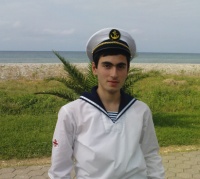 PositionFrom / ToVessel nameVessel typeDWTMEBHPFlagShipownerCrewingDeck Cadet03.12.2016-26.06.2017AYLISHDry Cargo53723815MALTAAYLISH SHIPPONG LIMITED&mdash;